KokomoThe Beach Boys 1988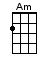 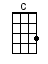 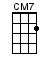 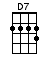 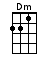 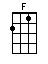 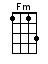 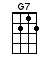 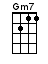 BLUE: LEADRED: BACKUPBLACK: BOTHINTRO:  / 1 2 3 4 / [C] / [C]A-[C]ruba, Jamaica, ooh I want to take yaBer-[F]muda, Bahama, come on pretty mamaKey [C] Largo, Montego, baby why don't we goJa-[F]maica Off the Florida [C] Keys [Cmaj7][Gm7] There's a place called [F] Kokomo[Fm] That's where you [C] want to go, to get a-[D7]way from it all [G7][C] Bodies in the [Cmaj7] sand[Gm7] Tropical drink melting [F] in your hand[Fm] We'll be falling in [C] loveTo the rhythm of a [D7] steel drum band[G7] Down in Koko-[C]mo                  [C][G7]                     A-[C]ruba, Jamaica [C] ooh I want to take ya toBer-[F]muda, Bahama, come on pretty mamaKey [C] Largo, Montego, ooh I want to take you down to [F] KokomoKey [C] Largo, Montego, baby why don't we go down to [F] KokomoWe'll [Fm] get there fast and then we'll [C] take it slow[Am] That's where we [Dm] want to go[G7] Way down in Koko-[C]mo                       [C][G7]                                [C] Martinique, that [C] Montserrat mystique[C] We'll put out to [Cmaj7] sea[Gm7] And we'll perfect our [F] chemistry[Fm] By and by we'll de-[C]fy, a little bit of [D7] gravity [G7][C] Afternoon de-[Cmaj7]light, [Gm7] cocktails and [F] moonlit nights[Fm] That dreamy look in your [C] eyeGive me a tropical [D7] contact high[G7] Way down in Koko-[C]mo                  [C][G7]                            A-[C]ruba, Jamaica [C] ooh I want to take ya toBer-[F]muda, Bahama, come on pretty mamaKey [C] Largo, Montego, ooh I want to take you down to [F] KokomoKey [C] Largo, Montego, baby why don't we go down to [F] KokomoWe'll [Fm] get there fast and then we'll [C] take it slow[Am] That's where we [Dm] want to go[G7] Way down in Koko-[C]mo                   [C][G7]                              [C] Port au Prince I [C] wanna catch a glimpseINSTRUMENTAL:[C] Everybody [Cmaj7] knows [Gm7] a little place like [F] Kokomo[Fm] Now if you [C] wanna go and get a-[D7]way from it all [G7][C] Everybody [Cmaj7] knows [Gm7] a little place like [F] Kokomo[Fm] Now if you [C] wanna go and get a-[D7]way from it all[G7] Go down to Koko-[C]mo                  [C][G7]                           A-[C]ruba, Jamaica [C] ooh I want to take yaBer-[F]muda, Bahama, come on pretty mamaKey [C] Largo, Montego, baby why don't we go down to [F] KokomoWe'll [Fm] get there fast and then we'll [C] take it slow[Am] That's where we [Dm] want to go[G7] Way down in Koko-[C]mo                  [C][G7]                            A-[C]ruba, Jamaica [C] ooh I want to take yaBer-[F]muda, Bahama, come on pretty mamaKey [C] Largo, Montego, ooh I want to take you down to [F] KokomoKey [C] Largo, Montego, baby why don't we go down to [F] KokomoWe'll [Fm] get there fast and then we'll [C] take it slow[Am] That's where we [Dm] want to go[G7] Way down in Koko-[C]mo [C]www.bytownukulele.ca